Unité 30planification du stage pratique d’inventairePublié en 2016 par l’Organisation des Nations Unies pour l’éducation, la science et la culture 7, place de Fontenoy, 75352 Paris 07 SP, France© UNESCO 2016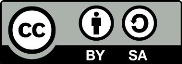 Œuvre publiée en libre accès sous la licence Attribution-ShareAlike 3.0 IGO (CC-BY-SA 3.0 IGO) (http://creativecommons.org/licenses/by-sa/3.0/igo/). Les utilisateurs du contenu de la présente publication acceptent les termes d’utilisation de l’Archive ouverte de libre accès UNESCO (www.unesco.org/open-access/terms-use-ccbysa-fr).Les images dans cette publication ne sont pas couvertes par la licence CC-BY-SA et ne peuvent en aucune façon être commercialisées ou reproduites sans l’autorisation expresse des détenteurs des droits de reproduction. Titre original : Fieldwork practicum plan in inventoryingPublié en 2016 par l’Organisation des Nations Unies pour l’éducation, la science et la culture Les désignations employées dans cette publication et la présentation des données qui y figurent n’impliquent de la part de l’UNESCO aucune prise de position quant au statut juridique des pays, territoires, villes ou zones, ou de leurs autorités, ni quant au tracé de leurs frontières ou limites.Les idées et les opinions exprimées dans cette publication sont celles des auteurs ; elles ne reflètent pas nécessairement les points de vue de l’UNESCO et n’engagent en aucune façon l’Organisation.Plan de coursDurÉE: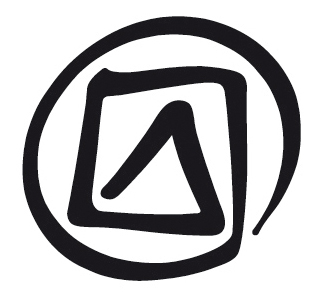 3 heuresObjectifs:Les participants seront capables d’élaborer un programme pour le stage pratique de terrain à venir, qui s’intéresse, entre autres, à la façon dont le consentement de la communauté à l’exercice d’inventaire a été ou sera obtenu, ainsi qu’à la façon dont les données seront produites pour les différentes sections du cadre d’inventaire. Les participants affineront le cadre d’inventaire élaboré dans les Unités 19 ou 20 au vu des caractéristiques particulières de cet exercice pratique et décideront de la meilleure façon de recueillir des informations, et des techniques les plus appropriées pour y parvenir.Description:Cette unité se propose de planifier un stage pratique, sur le terrain, d’une durée d’environ deux jours. Elle permettra aux participants de préciser les objectifs et les résultats attendus, de réfléchir à la situation de la communauté visitée, et de concevoir les différentes étapes du processus, y compris l’arrivée dans la communauté et le départ de l’équipe une fois l’exercice réalisé. L’unité permet également de réfléchir sur la question du consentement libre, préalable et éclairé dans le contexte de l’exercice d’inventaire et de revoir le cadre, les méthodes et les techniques d’inventaire à la lumière des objectifs définis et des résultats attendus.Proposition de déroulement :Travail de réflexion sur la collaboration de la communauté à l’exerciceDéfinition des objectifs et des résultats attendusExercice 1 : Concevoir le programme d’un stage pratique, sur le terrain, en collaboration avec la communautéPréparer les exercices de génération de l’informationDocument de rÉfÉrence:Présentation PowerPoint de l’Unité 30Cadre d’inventaire tel qu’élaboré par les participants à l’atelier dans les Unités 19 ou 20.Imprimé de l’Unité 30 : Tableau destiné à la conception d’un programme pour le stage pratique sur le terrain.Remarques et suggestionsLe stage pratique sur le terrain nécessitera une préparation minutieuse de la part des organisateurs de l’atelier, en étroite concertation avec les facilitateurs, car ils devront choisir la communauté et réfléchir aux raisons de ce choix. Ils devront ensuite s’assurer que le consentement libre, préalable et éclairé de la communauté choisie a été obtenu avant l’atelier. Ce processus d’obtention du consentement peut encore être confirmé et documenté pendant le stage. Comme c’est le cas en général dans ce type d’atelier, les membres de la communauté vont constituer le tiers des participants dont on pourra solliciter la collaboration pour faciliter le processus d’obtention d’un consentement libre, préalable et éclairé. Le choix de la communauté peut effectivement aussi aller de pair avec celui des participants.Le facilitateur va se référer ici à bon nombre de thèmes abordés dans les précédentes unités, à commencer par celui des « préparatifs sur le terrain avant l’inventaire à participation communautaire » qui traite du rapport et de la confiance à établir avec la communauté participante, et de l’obtention du consentement pour l’exercice. Le facilitateur pourra utiliser le modèle de cadre d’inventaire élaboré par le groupe (Unité 19) qui devra être affiné et ajusté en fonction des éléments du PCI à identifier et à définir au cours des exercices de production d’informations prévus lors du stage pratique.Le programme de ces deux jours de stage sera nécessairement fonction des besoins spécifiques liés au contexte.Unité 30planification du stage pratique d’inventaireExposé du facilitateurDiapositive 1.Planification du stage pratique d’inventaireDiapositive 2.Dans cette présentation…Afin de planifier le stage de terrain, l’essentiel est de définir clairement les objectifs et les résultats escomptés qui permettront ensuite de poursuivre le travail de planification. Toutefois, avant même d’aborder cette question, il est important de savoir comment la communauté participante a été identifiée, mais aussi comment et pourquoi elle a consenti à accueillir le stage. Cela pose la question des attentes de la communauté par rapport à celles des participants à l’atelier dont il faudra discuter afin de définir clairement les objectifs et les résultats escomptés.En s’appuyant sur cette discussion, les stagiaires vont pouvoir commencer à établir le programme de leur séjour dans la communauté d’accueil. Un exercice de groupe est proposé à cet effet, comme indiqué ci-dessous.La dernière partie de la planification concerne la préparation des exercices de production d’informations à mener pour lesquels des précisions sont apportées ci-dessous.Diapositive 3.Réflexion sur la communauté participanteRemarque à l’intention du facilitateurLes questions sur les diapositives peuvent être discutées avec l’ensemble du groupe. Le facilitateur voudra peut-être désigner un rapporteur qui pourra ensuite consigner les réponses sur l’écran ou sur un tableau à feuilles. Le cofacilitateur peut aussi jouer ce rôle. La discussion prendra environ 1 heure.Diapositive 4.Définir les objectifs et les résultats escomptésProcéder selon les explications ci-dessus.Diapositive 5.Établir un programmeCet exercice est décrit ci-dessous (voir exercice n° 1).Diapositive 6.Préparer les exercices de production d’informationsLe travail sur le programme établi pour le stage pratique aura fait ressortir la nécessité de préparer des exercices de production d’informations à faire avec la communauté participante.Il sera important de préciser si les exercices ont trait à un ou plusieurs éléments du PCI dans un ou plusieurs domaines que les participants auront identifiés et décrits avec la communauté en effectuant le travail sur le terrain.Après avoir distribué aux participants un exemplaire du modèle de cadre d’inventaire élaboré dans l’unité 19, le facilitateur leur demandera de :vérifier la pertinence des questions par section du modèle de cadre d’inventaire ;différencier les questions pertinentes de celles qui sont hors de propos et en ajouter d’autres, le cas échéant ;coordonner les questions de chaque section en fonction des besoins d’un ou de plusieurs éléments à suivre pendant le stage et comprendre l’importance de leurs sources d’information par rapport aux sections correspondantes du cadre d’inventaire ;réfléchir au mode d’information ― audio, photographie, questionnaire d’information (ou un mélange des trois) ― qui résumera le mieux chaque section. Il sera utile de déterminer la ou les techniques les plus adaptées à la production de l’information ;traiter de l’importance d’organiser la collecte de données avant le stage pour éviter de revenir avec une masse de documents ou d’informations inutiles et préparer le matériel/l’équipement en conséquence.Les participants doivent s’assurer d’avoir tout le matériel nécessaire pour les exercices qu’ils auront programmés.Unité 30Exercice n° 1 : Établir un programme de stage sur le terrain avec la communauté participanteObjectif : Parvenir collectivement à élaborer un programme de stage au sein la communauté participante.Durée : 45 minutes.Matériel : Unité 30- document à distribuer: Tableau pour l’é tablissement d’un programme pour le stage pratique avec la communauté participante) ; table, papier, stylos/crayons, tableau à feuilles.ProcédureDemandez aux participants de travailler par groupes de cinq et de réfléchir à chacune des mesures proposées sur le document de l’unité 30 à distribuer en le complétant. Ils disposent de 30 minutes pour cet exercice à l’issue duquel un groupe présentera ses conclusions.Demandez alors aux autres groupes de commenter toutes les observations différentes des leurs et d’ajouter les informations manquantes.